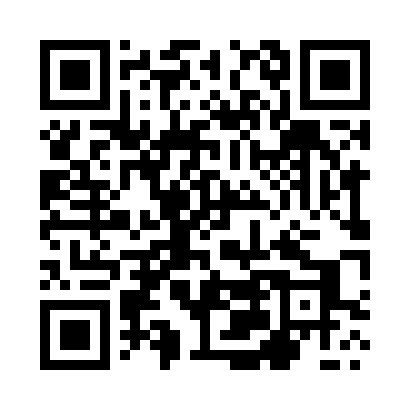 Prayer times for Gutkowo, PolandWed 1 May 2024 - Fri 31 May 2024High Latitude Method: Angle Based RulePrayer Calculation Method: Muslim World LeagueAsar Calculation Method: HanafiPrayer times provided by https://www.salahtimes.comDateDayFajrSunriseDhuhrAsrMaghribIsha1Wed2:225:0212:355:458:1010:412Thu2:215:0012:355:468:1210:413Fri2:214:5812:355:478:1410:424Sat2:204:5612:355:498:1510:435Sun2:194:5412:355:508:1710:446Mon2:184:5212:355:518:1910:447Tue2:174:5012:355:528:2110:458Wed2:164:4812:355:538:2310:469Thu2:164:4612:355:548:2410:4710Fri2:154:4412:355:558:2610:4711Sat2:144:4312:355:568:2810:4812Sun2:134:4112:355:578:2910:4913Mon2:134:3912:355:588:3110:4914Tue2:124:3712:355:598:3310:5015Wed2:114:3612:356:008:3510:5116Thu2:114:3412:356:018:3610:5217Fri2:104:3312:356:028:3810:5218Sat2:104:3112:356:038:3910:5319Sun2:094:3012:356:048:4110:5420Mon2:084:2812:356:058:4310:5421Tue2:084:2712:356:058:4410:5522Wed2:074:2512:356:068:4610:5623Thu2:074:2412:356:078:4710:5724Fri2:064:2312:356:088:4910:5725Sat2:064:2112:356:098:5010:5826Sun2:064:2012:356:108:5110:5927Mon2:054:1912:366:108:5310:5928Tue2:054:1812:366:118:5411:0029Wed2:044:1712:366:128:5611:0130Thu2:044:1612:366:138:5711:0131Fri2:044:1512:366:138:5811:02